Конспект открытого занятия по ПДД в подготовительной группе на тему: «Правила безопасного поведения на дорогах».Цель: Продолжать знакомить с правилами дорожного движения, учить практически применять их в различных ситуациях.. Развивать умение узнавать виды наземного транспорта по различным признакам. Развивать мышление, зрительное внимание. Умение ориентироваться в окружающем мире. Воспитывать чувство ответственности за свое здоровье и безопасность.
Задачи: Закреплять первоначальные представления о правилах дорожного движения, культуре безопасного поведения на дороге, правилам поведения в общественном транспорте;Развивать у дошкольников психофизиологические способности восприятия дорожной обстановки (внимания, памяти, зрительно-двигательной координации, мышления);Закрепить умение различать и понимать значение некоторых дорожных знаков;Воспитывать у детей уважительное отношение к правилам дорожного движения и желание следовать им;Воспитывать культуру поведения с целью предупреждения детского дорожно-транспортного травматизма; Развивать речь детей.Формы работы: фронтальная, групповая, индивидуальная.Приёмы: наглядные, словесные, игровые.Оборудование: презентация с изображением ситуаций на дороге, плакат «Дорожные знаки», карточки с изображением дорожных знаков, карточки с изображениями дорожных ситуаций.Предварительная работа: занятия на тему « светофор», «нерегулируемый и регулируемый  пешеходные переходы», наблюдения за транспортом, рассматривание дорожных знаков, беседы, чтение художественной литературы, дидактические игры, рисование дорожных знаков, обсуждение различных ситуаций на улице.Словарная работа: пешеход, нерегулируемый пешеходный переход, пассажир, транспорт, дорожные знаки.Наглядность: иллюстрации различных ситуаций на дорогах, плакат «Дорожные знаки».Ход занятия.Воспитатель: Ребята, сейчас в детский сад вас водят взрослые: мамы, папы, бабушки и дедушки, но уже скоро вы пойдете в школу, и вам придётся самостоятельно переходить проезжую часть. Вы знаете, что это очень опасно, но тем, кто будет знать правила дорожного движения – тот  будет безопасно переходить дорогу.Можно по праву сравнить с букварем.Азбукой улиц, проспектов, дорог Город дает нам все время урок. Вот она, азбука, над головой: Знаки развешаны над мостовой. Азбуку города помни всегда, Чтоб не случилась с тобою беда!Воспитатель: К нам сегодня на занятие пришел в  гости  мальчик Коля (кукла). Он хочет познакомиться с вами и получше узнать наш город. А ещё Коле хочет прогуляться по Ижевску, но он не знает правил поведения на улице.Воспитатель: Давайте вспомним правила поведения на дороге, сигналы светофора, дорожные знаки и поможем Коле?Дети: Давайте!Воспитатель: Мы, сегодня будем играть, читать стихи, отгадывать загадки, будем отвечать на вопросы. А также поможем Коле  разобраться в правилах дорожного движения.Вам, всё понятно, друзья?  (Ответы детей.)Ну, вот и хорошо!Итак, мы начинаем!  А что  бы  начать наш путь, нужно отгадать загадки. Вот первое ваше задание!«Отгадай загадку»:
1. 	Пью бензин и масло ем, Хоть не голодно совсем. А без них я так болею, Что поехать не сумею! (Машина)
2. 	Это просто супер-дом! Очень много людей в нём. Обувь его резиновая, А еда у него бензиновая…(Автобус)3.	 Искры сыплются салютом,          Над проспектом слышен звон.          Это едет по маршруту          Электрический вагон.          Были б рельсы, провода –          Нас прокатит без труда…         (Трамвай)4. 	Поднял к верху две руки,          Взял две жилы в кулаки.         – Дай дорогу, постовой,          Побегу по мостовой…          (Троллейбус)Воспитатель: Догадайтесь, о каких видах транспорта идёт речь в загадках?Дети: О наземном общественном виде транспорта.Воспитатель: Верно. Когда мы едем в автобусе, трамвае, мы – кто? (Пассажиры.)- Когда мы идем по улице, мы – кто? ... (Пешеходы.)1. А как называется та часть улицы, по которой ходят пешеходы? (Тротуар.)2. Как называется часть улицы, по которой едут автомобили? (Проезжая часть.)3. Какой стороны тротуара надо придерживаться? (Правой.)А какие правила должен соблюдать пешеход, идущий по тротуару? Вывод:Идти спокойно, не толкать никого, не затевать подвижных игр, беготни. Нужно помнить, что для игр предназначен не тротуар, а спортивная площадка. Держаться правой стороны.Воспитатель: «Ребята, а если вам нужно перейти через дорогу, где вы будете переходить?»Дети: «По пешеходному переходу».Какие бывают пешеходные переходы? (Регулируемые и нерегулируемые.)Вспомните, какие правила нужно соблюдать при переходе проезжей части по нерегулируемому пешеходному переходу.Прежде чем переходить проезжую часть, что нужно сначала сделать? (Посмотреть налево, затем направо, убедиться в том, что ничего не препятствует переходу проезжей части,  есть или нет приближающихся автомобилей.)Подходя к пешеходному переходу, прежде, надо убедиться, что транспортные средства остановились, тем самым пропускают вас.Молодцы! Итак, представьте, вы пассажиры! Какие правила пользования общественного транспорта вы знаете? (Приложение карточки «Правила поведения в общественном транспорте») Нашему Коле тяжело будет сразу запомнить правила поведения, поэтому мы будем учить его с помощью моделей подсказок.Дети: В общественном транспорте, пассажиры ведут себя спокойно. Разговаривают тихим голосом. Нельзя кричать, шуметь. Пассажиры должны пройти внутрь салона. Крепко держаться за поручни. Оплачивать за проезд. Уступают место старшим, пожилым людям, пассажирам с маленькими детьми. Нельзя высовываться из окна, пить напитки, кушать сладости и мороженое.Воспитатель: Молодцы! Хорошо знаете правила для пассажиров. А сейчас расскажите Коле обязательное правило дорожной безопасности: как нужно обходить стоящий на остановке автобус, троллейбус и трамвай.Дети: Стоящий на дороге или остановке автобус и троллейбус нужно обходить сзади, а трамвай – спереди.Воспитатель: Верно, ребята!- А теперь я вам предлагаю стать инспекторами дорожного движения!
Каждому ребёнку даётся карточка с изображением дорожной ситуации (изображение какого-нибудь нарушения, ребенок должен прокомментировать изображение.Возможные ситуации:1. Девочка выбегает на проезжую часть, погнавшись за мячом.2. Мальчик перебегает проезжую часть в неположенном месте, потому что его внимание привлекли друзья на другой стороне дороги.3. Выходя на проезжую часть, ребенок часто не подозревает, что за одной машиной может быть скрыта другая.4. Мальчик перебегает дорогу по пешеходному переходу, но перед близко идущим транспортом.5. Дети выбегают на проезжую часть из-за кустарника.6. Мальчик совершает наземный переход на велосипеде.Молодцы ребята справились с заданием. А теперь давайте сделаем вывод:- Прежде чем переходить проезжую часть, нужно сначала посмотреть налево, затем направо, убедиться в том, что ничего не препятствует переходу проезжей части, то есть или нет приближающихся машин.- Подходя к пешеходному переходу, прежде, надо убедиться, что транспортные средства остановились, тем самым пропускают вас.Ну, а если правила нарушишьТравмы разные получишь,И вдруг случится беда,Что надо делать нам тогда?Дети: Звонить  «03» со стационарного телефона  и «103» с мобильного телефона,  в скорую помощь.Воспитатель: Напомните, Коле, что же это за машина такая -  скорая помощь?Дети: Это специальный транспорт.Воспитатель: Дети, а какой вы ещё знаете специальный транспорт (пожарная машина, полицейская машина).Воспитатель: Молодцы! Вы хорошо усвоили виды транспорта, а теперь покажите, какими вы будете водителями:Физкультминутка «Мы шофёры».Завели машину: ш-ш-ш.        (Вращения руками перед грудью.)Накачали шину: ш-ш-ш.                               ("Насос".)Улыбнулись веселейИ поехали скорей.                (2 раза Вращение воображаемого руля.)Едем-едем мы домой.Едем-едем мы домой            (движения имитирующие поворот руля)
На машине легковой 
Въехали на горку: хлоп,       (руки вверх, хлопок над головой)
Колесо спустилось: стоп.     (руки через стороны вниз, присесть)Воспитатель: А теперь, давайте познакомим Колю с верным другом и помощником водителей и пешеходов. Отгадайте загадку и узнаете его имя:Он существует, чтобы тебе помочь,Путь пройти опасный,Горит и день и ночь –Зелёный, жёлтый, красный.Воспитатель: Что это?Дети: Светофор. -Ребята, а вы знаете, что у светофора давным – давно было только два глаза: красный и зелёный. (Слайд Светофор.) И только с появлением скоростных машин появился третий – жёлтый сигнал.Игра «Собери светофор».
Воспитатель: Молодцы дети! Вы очень хорошо знаете Правила дорожного движения. А знаете ли вы дорожные знаки?Воспитатель: Скажите какой формы бывают знаки? Какого цвета? Правильно, существуют три основных вида знаков и их можно сравнить с сигналами светофора. Посмотрите, красный сигнал светофора что обозначает? Верно, красный сигнал запрещает движение. И существуют запрещающие знаки. Это знаки круглой формы с красной окантовкой по краю (ставлю модель запрещающих знаков напротив красного круга). Что обозначает  жёлтый сигнал светофора? Да, жёлтый сигнал предупреждает о смене сигнала светофора и существуют знаки, которые также предупреждают человека о чём – либо. Это предупреждающие знаки. Они имеют треугольную форму и красную окантовку. А зелёному, разрешающему сигналу светофора соответствуют информационно – указательные знаки. Это знаки синего цвета квадратной или прямоугольной формы. Дети, на самом деле дорожных знаков очень много и запомнить их трудно, но некоторые знаки должны знать даже дети – это знаки для пешеходов. Посмотрите внимательно на этот знак «движение пешеходов запрещено», к какому виду он относится? (Запрещающие.)Знаки «Дети», «Пешеходный переход», к какому виду относятся эти знаки? (Предупреждающие.)А сейчас мы с вами поиграем в игру «Какой это знак?»
1. Воспитатель: Я хочу перейти улицу:Какой дорожный знак я должна найти, чтобы определить место перехода? (Пешеходный переход.)2. Воспитатель: Мы поехали отдыхать за город. Какой знак мы должны взять с собой? (Осторожно, дети!)3. Воспитатель: Если мы захотим кушать: Какой знак нам поможет найти столовую или кафе? (Пункт питания.)4. Воспитатель: Нам нужно сесть в автобус, по какому знаку мы узнаем, что это остановка? (Остановка общественного транспорта – автобуса.)5. Воспитатель: Если понадобилось срочно позвонить? Какой знак нам поможет найти, телефон? (Телефон.)Воспитатель: Молодцы, ребята! Вы отлично усвоили Правила дорожного движения. И в заключение я хочу спросить:- Как вы считаете, смогли ли мы выполнить важную задачу — научить Колю безопасному поведению на дороге, на улице, в транспорте?Дети: — Смогли!Воспитатель: Давайте вместе с Колей  ещё раз повторим основные Правила дорожного движения и сыграем в игру: "Запрещается – разрешается".(Воспитатель задаёт вопросы, а дети отвечают "Разрешается" или "Запрещается".)Идти толпой по тротуару …Перебегать улицу на красный свет …Переходить улицу на зелёный свет …Уступать место старшим в общественном транспорте …Обходить стоящий трамвай спереди …Играть возле проезжей части …Уважать Правила дорожного движения …Молодцы! Теперь я уверена, что вы смогли научить Колю Правилам дорожного движения.Ну, что, ребята вы успешно справились со всеми заданиями. Вы, сегодня показали прекрасные знания законов улиц и дорог! Всё это вам и Коле  поможет в жизни быть примерными пешеходами. Будьте внимательны на дорогах и улицах города.Воспитатель: Мы с Колей благодарим вас за хорошее знание правил дорожного движения. Спасибо, вам, ребята! На этом наше занятие оконченоПриложения к открытому уроку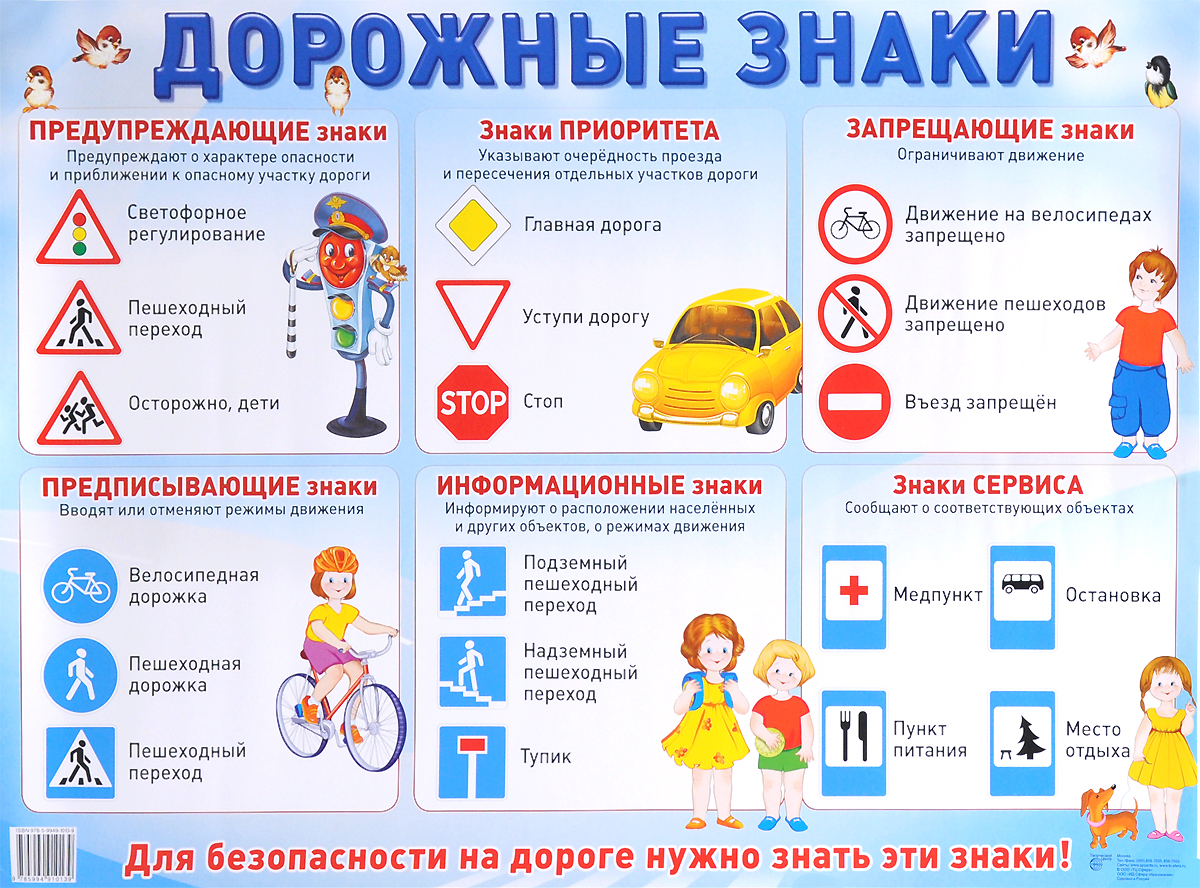 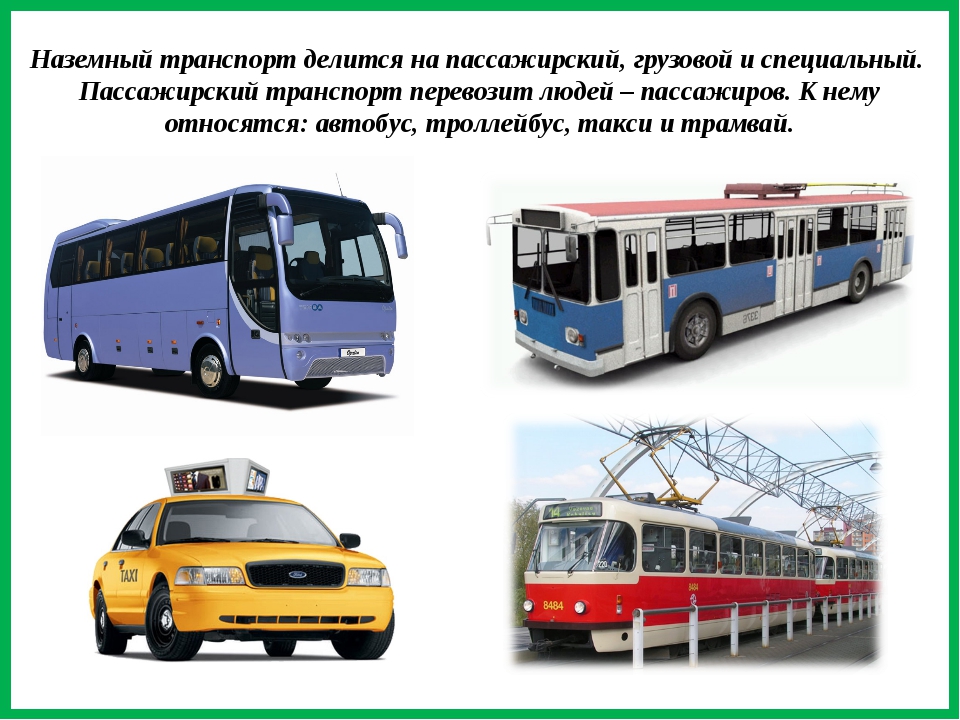 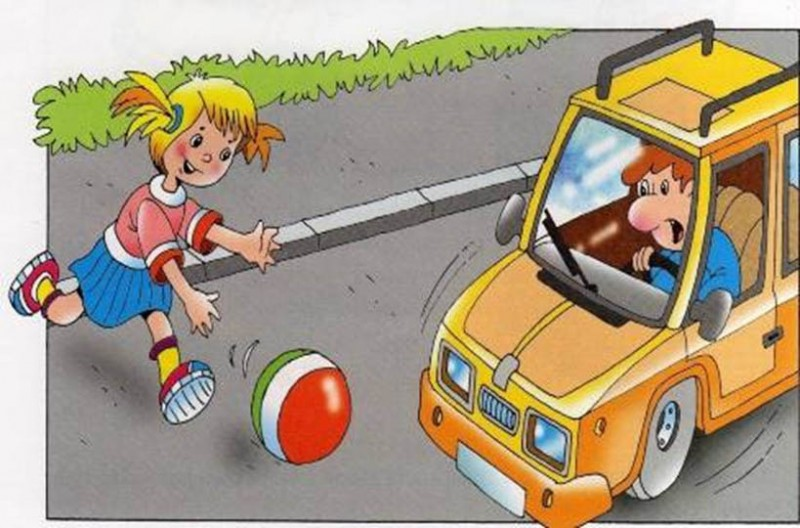 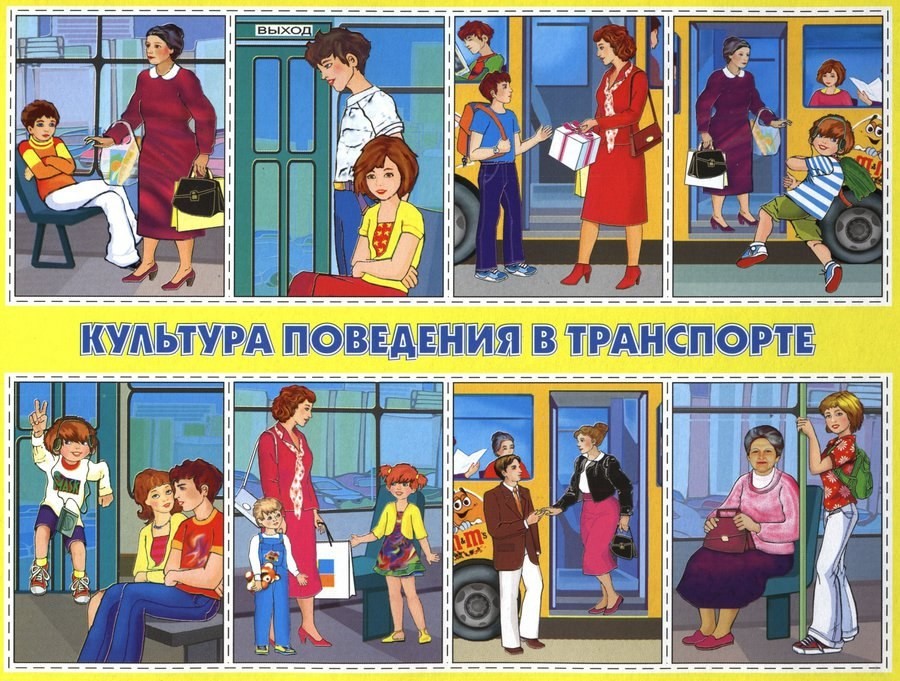 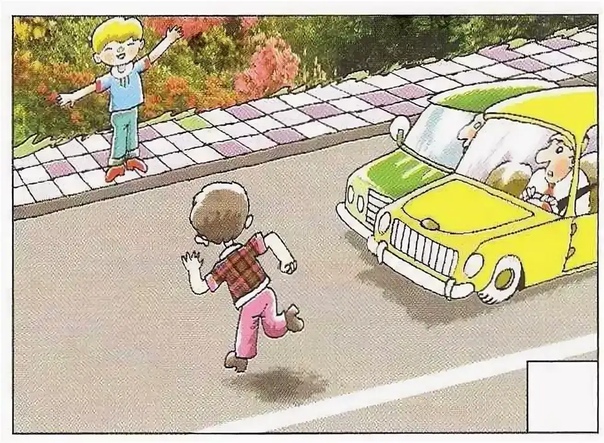 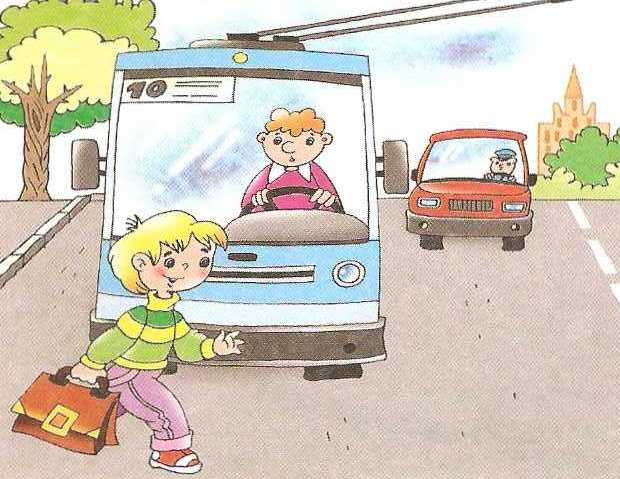 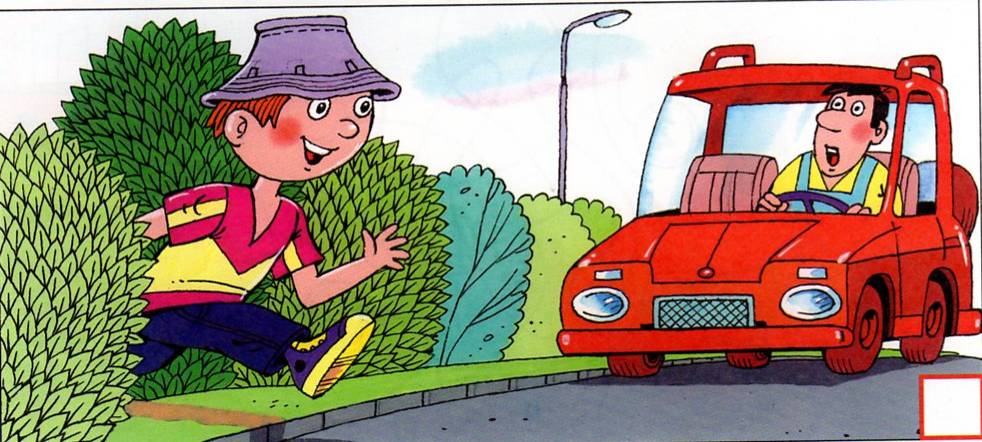 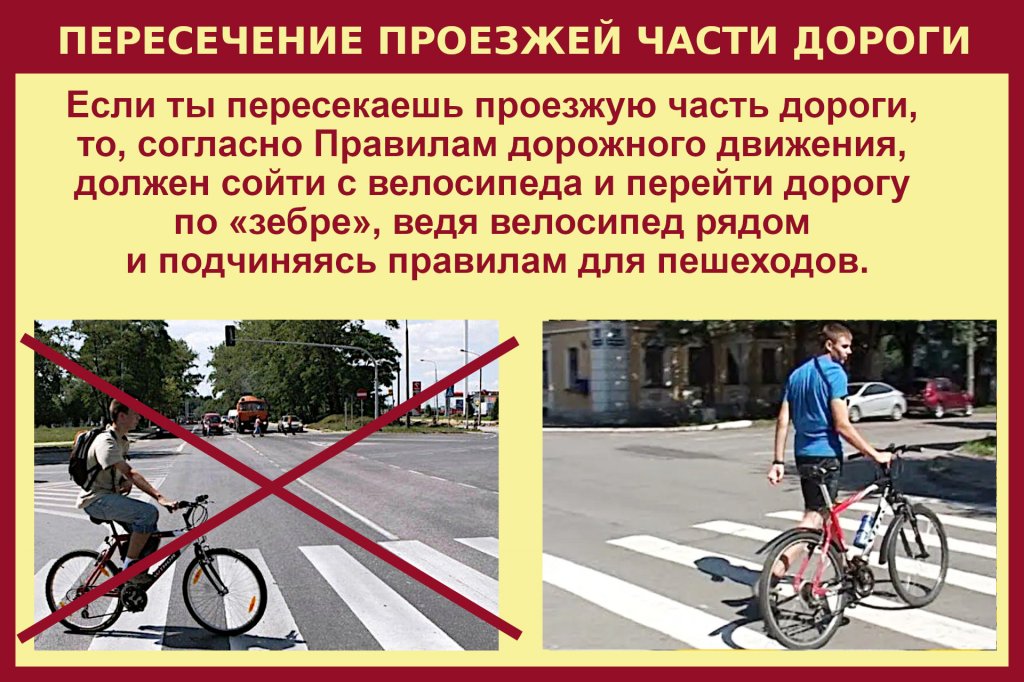 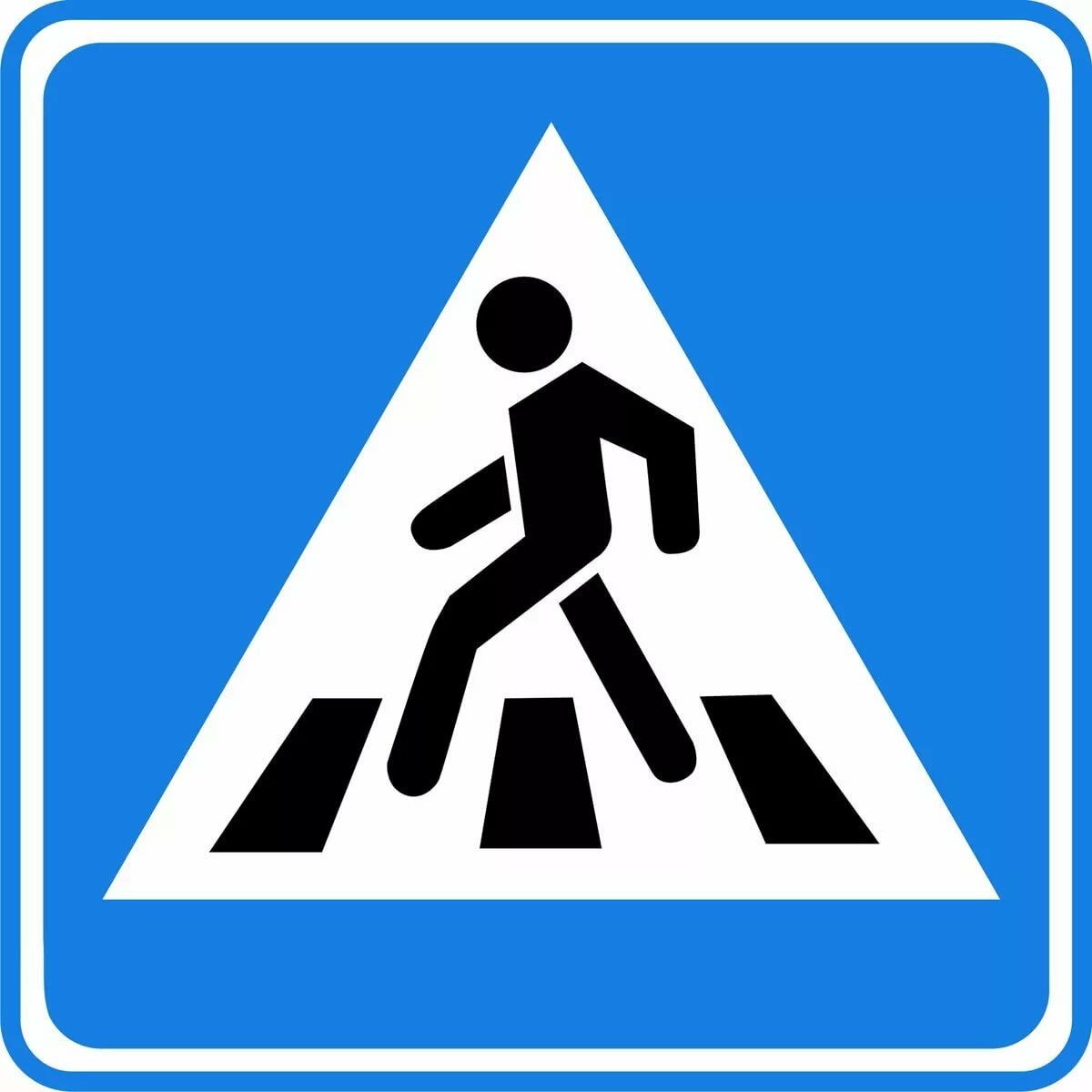 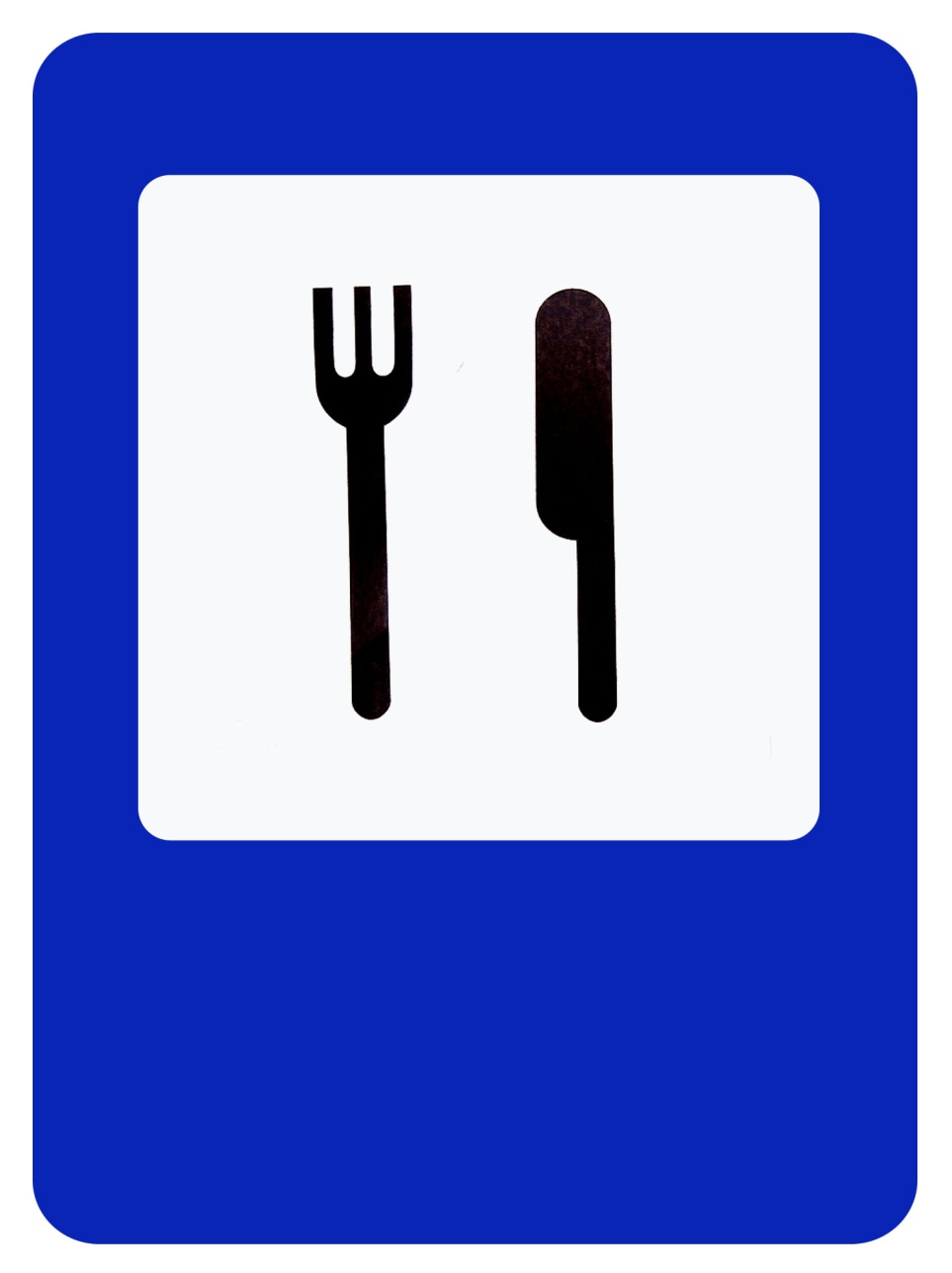 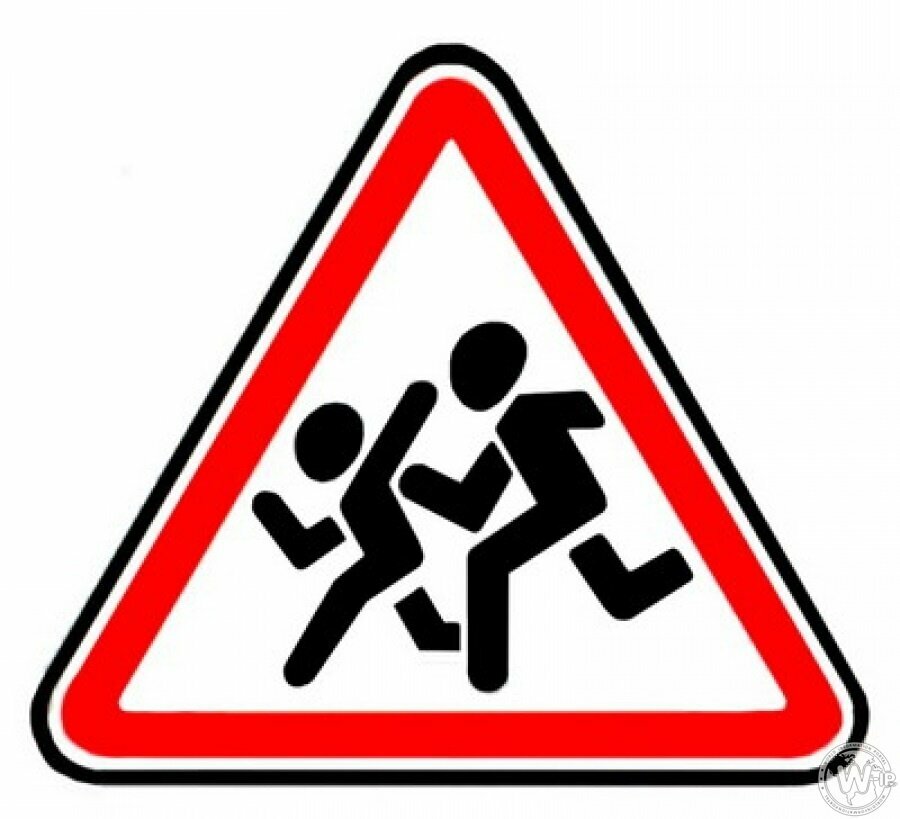 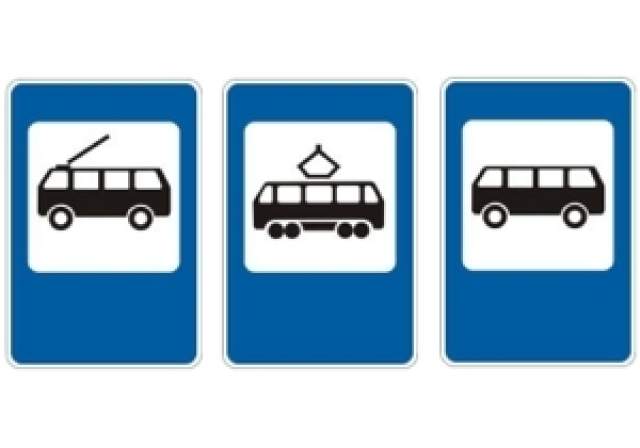 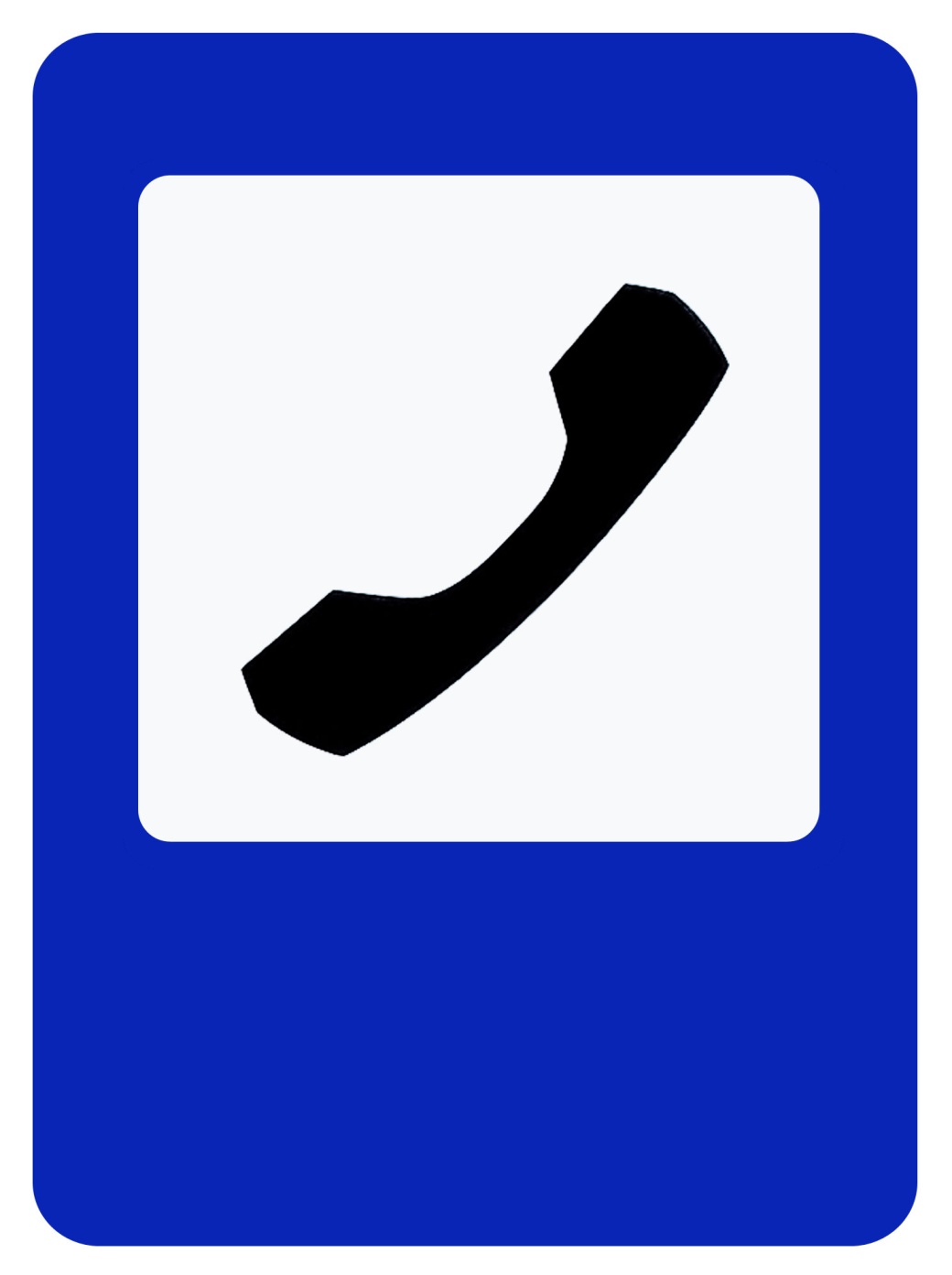 